Сергиенко Никита Павлович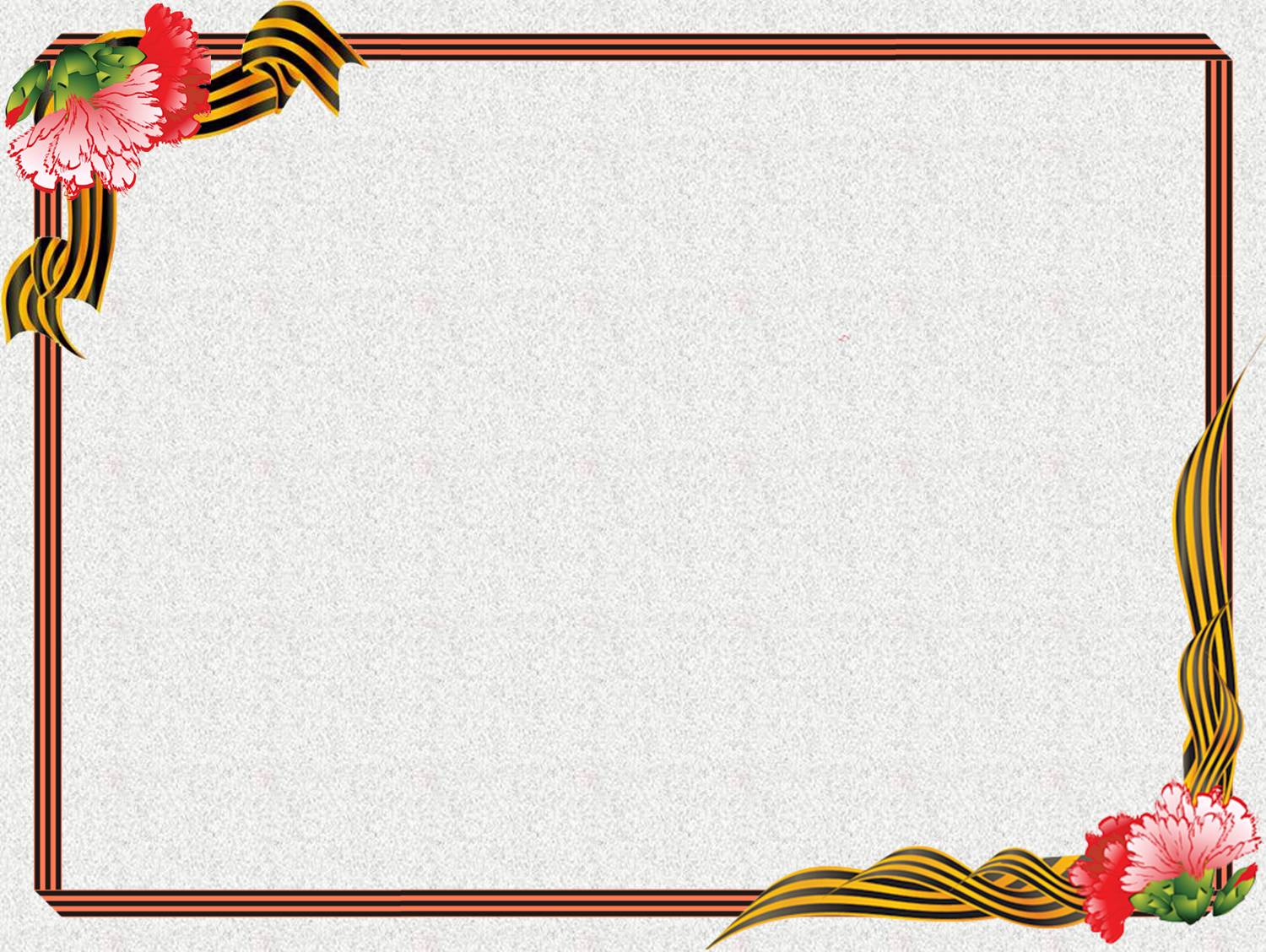  Родился в 1913 году.В 1941 году ушёл на фронт. Воевал в составе дивизии в 48-пехотном полку.                                   После демобилизации работал в совхозе Комсомольский Кущевского района                                   Краснодарского края.  Умер в 1998 г.

Сергиенко Н.П награжден:Орденами Отечественной войны 2-й степениОрденом Красной звезды